Fekete István regénybéli állatneveiFeladat: Melyik név melyik állathoz tartozik? Válogasd ki a szófelhőből! 21 állatnevet találhatsz…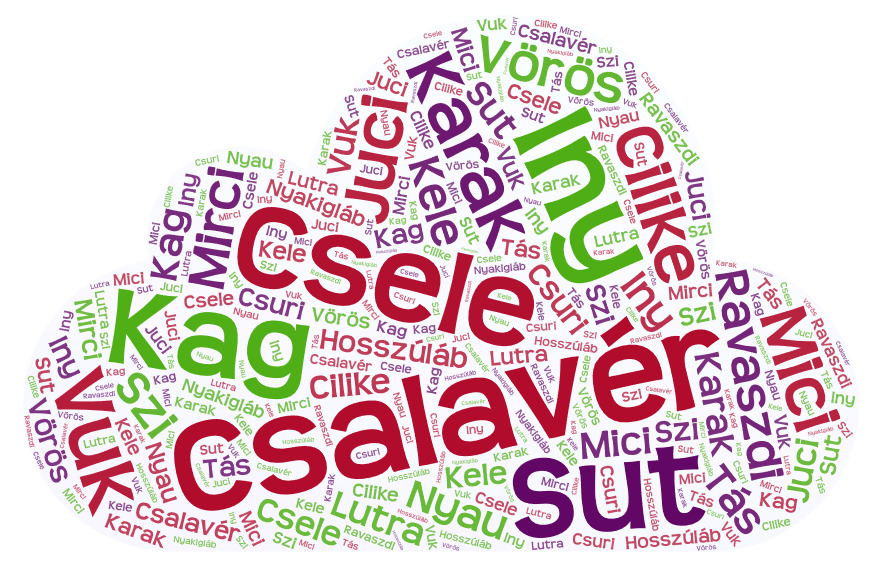 rókanevekmacskanevekgólyanevekvadkacsaverébvidrakígyó